BOLETÍNTUXTLA GUTIÉRREZ, CHIAPAS28 AGOSTO  DE 2011Asume UNACH Compromiso para promover la Equidad de GéneroUNACH y UNAM trabajan conjuntamente en la materiaComo parte del proyecto de colaboración entre la Universidad Autónoma de Chiapas (UNACH) y la Cátedra UNESCO de Derechos Humanos de la Facultad  de Ciencias Políticas de la UNAM, se realiza el Primer Diplomado a Distancia sobre Herramientas para la Incorporación de la Perspectiva de Género en la Docencia y el Acceso a las Mujeres de una Vida Libre de Violencia.El diplomado donde participan 19 docentes de las facultades de Humanidades, Ingeniería, Medicina, Lenguas, Ciencias Agronómicas y Ciencias Sociales, así como del Centro Mezcalapa, tiene como objetivo desarrollar un programa permanente de atención a la comunidad universitaria sobre violencia de género en el noviazgo, la homofobia, xenofobia y racismo.Lo anterior forma parte de la políticas de bienestar universitario establecidas en el Proyecto Académico 2010-2014, “Generación y Gestión para la Innovación”, del rector Jaime Valls Esponda.Al respecto, la jefa del Departamento de Equidad de Género de la UNACH, Enriqueta Burelo Melgar, dijo que para fortalecer la formación integral del estudiante en esta materia, se organizan talleres, jornadas de divulgación, investigación, y formación de docentes desde la perspectiva de género.Por último, señaló que con el diplomado que concluirá el próximo mes de diciembre, se continúa fortaleciendo la formación de docentes y alumnos desde la perspectiva de género, lo que permitirá incrementar las acciones de atención a la diversidad que promuevan una cultura de equidad, respeto y tolerancia.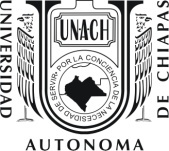 DIRECCIÓN DE COMUNICACIÓN UNIVERSITARIA   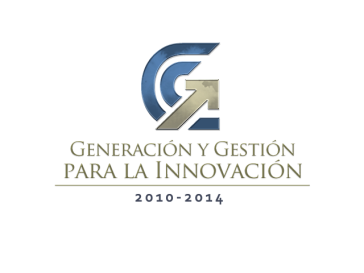 